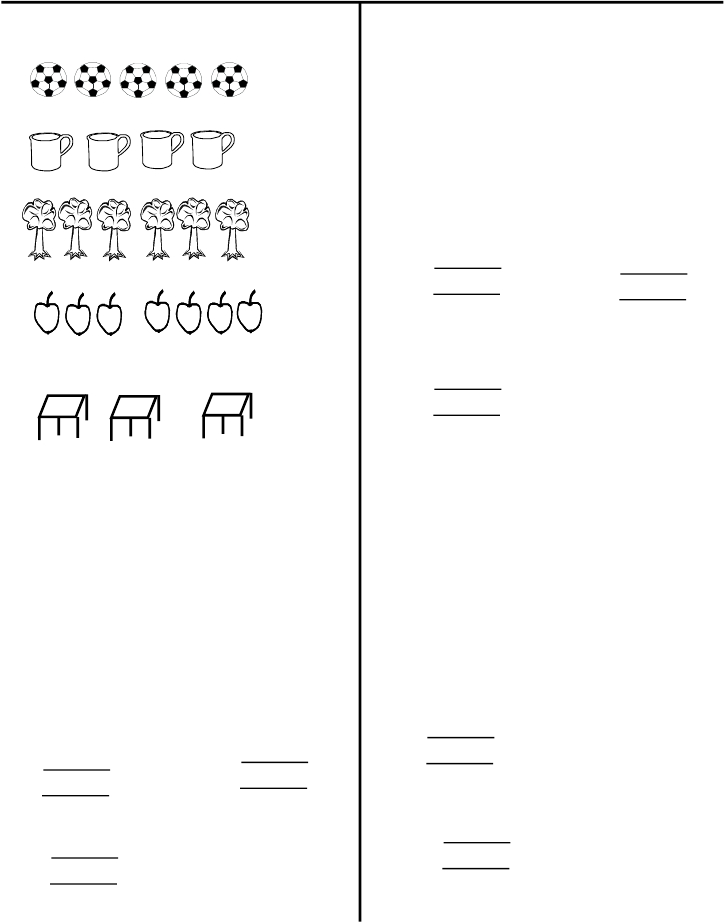 Count and writeSTANDARD ONE 2012MATHEMATICS13.   2 + 1 + 1 =1.	=14.   2 + 2 + 2 =15.   3 + 1 + 2 =2.	=16.   2 + 2 + 1 =3.	=17.1218.43+0+24.5.+                                =+                    =19.21+2Take awayPut together20.   3 - 1 =6.	5+3=21.   5 - 4 =7.	3+2=22.   5 - 3 =8.	3+8=23.   2 - 1 =9.	3+4=3+2212.+111.2+124.25.3-25-026.27.28.29.5-05-43-12-2Fill in the missing numbers40.41.42.43.44.Name the shapes30.   1, 2, 3, _____, 631.   6, 7, ______, 8, 932.   2, 3, 4, _____33.   5, 6, _____, 834.   7, 8, _____, 10Write the names of numbers35.   2 = ___________________36.   5 = ___________________37.   1 = ___________________38.   3 = ___________________39.   6 = ___________________(one, five, six, two, three)(rectangle, circle, oval, triangle,square)Write numbers45.   Five = _______46.   Three = ______47.   One = _______48.   Four = _______(1, 3, 5, 4)Match the numbers1+2                        3  +249.   2 + 3                        1+450.   4 + 1                        2+1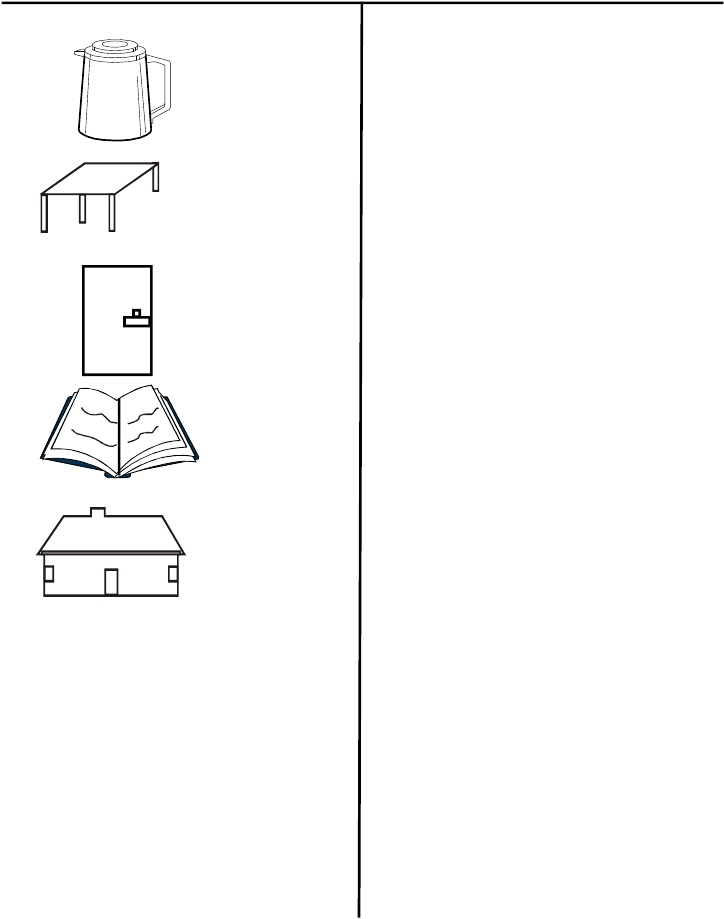 Name the pictures1.STANDARD ONE 2012ENGLISHWrite well11.   bleta            ___________________________2.___________3.___________4.	___________5.___________(table, book, house, jug, door)Fill in the missing letters6.	Wind___w7.	Sto ____l8.	S ____ ster9.	J ___ mp10.   B___ll12.   werflo          ________________13.   ssgla           ________________14.   lerru             ________________15.   poosn         ________________Write doing wordseg. Look - Looking16.   Eat                ________________17.   Jump           ________________18.   Comb          ________________19.   Sweep        ________________20.   Play             ________________Write the numbers in words21.   10                  ________________22.   20                  ________________23.   25                  ________________24.   50                  ________________25.   60                  ________________26.   99                  ________________(twenty, fifty, ninety nine, ten,twenty five , sixty )One	Manyeg. chair	-   chairs27.   Plate	________________28.   Cup	________________29.   Book	________________30.   Chair	________________31.   Bag	________________DrawWrite in capital letterseg. table - TABLE37.   door             _______________38.   girl                 _______________39.   book            _______________40.   cup               _______________41.   pencil          _______________32.   CatUse ‘a’ or ‘an’42.   _______ boy43.   _______ egg33.   Pencil44.   _______ door45.   _______ umbrella46.   _______ pencil34.   Table47.   My name is________________________48.   I am a __________________35.   Sun36.   Tree.(boy, girl)49.   I am in class _____________(one, two)50.   I have ________ eyes.(one, two)EXCEL ASSESSMENT TEST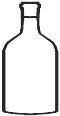 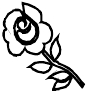 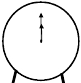 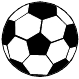 EXCEL EXAMA1STANDARD ONE 2012READINGPictures111211.	2.109233.847654.	5.	6.Read these words.7.	Bed	14.   Teacher8.	Table	15.   Girl9.	Eggs	16.   Window10.  Book	17.   Man11.  Pencil	18.   School12.  Cross	19.   Blackboard13.  Box	20.   PotRead these sentences21.  This is a man.22.  A hen lays eggs.23.  That is a flower.24.  I am playing.25.  This is a red jam.EXCEL ASSESSMENT TEST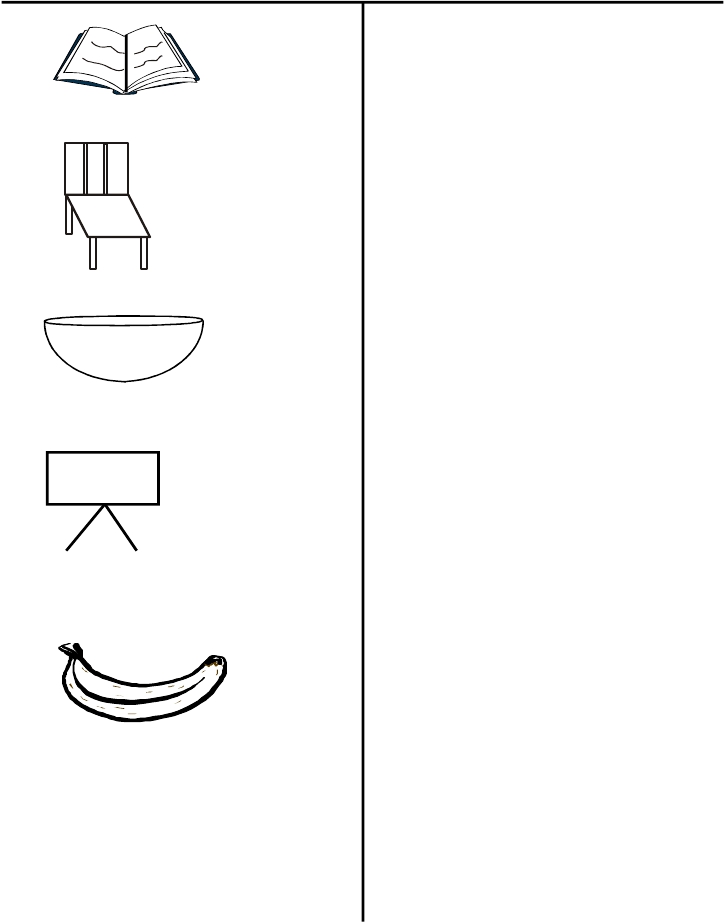 EXCEL EXAMA11.2.3.DARASA LA KWANZA 2012KUSOMASoma majina6.      Baba7.      Ua8.      Sikia9.      Kalamu10.   Mpira11.   Nanasi12.   Moto13.   Kabati14.   Pasi15.   Kiti16.   Mama4.5.1       2         3a       b         c17.   Kumi18.   Bakuli19.   Saa20.   DadaSoma sentensi hizi21.   Mimi ninasoma22.   Huyu ni kuku23.   Hii ni taa.24.   Nanasi ni tamu25.   Kalamu inaandika.DARASA LA KWANZA 2012KISWAHILI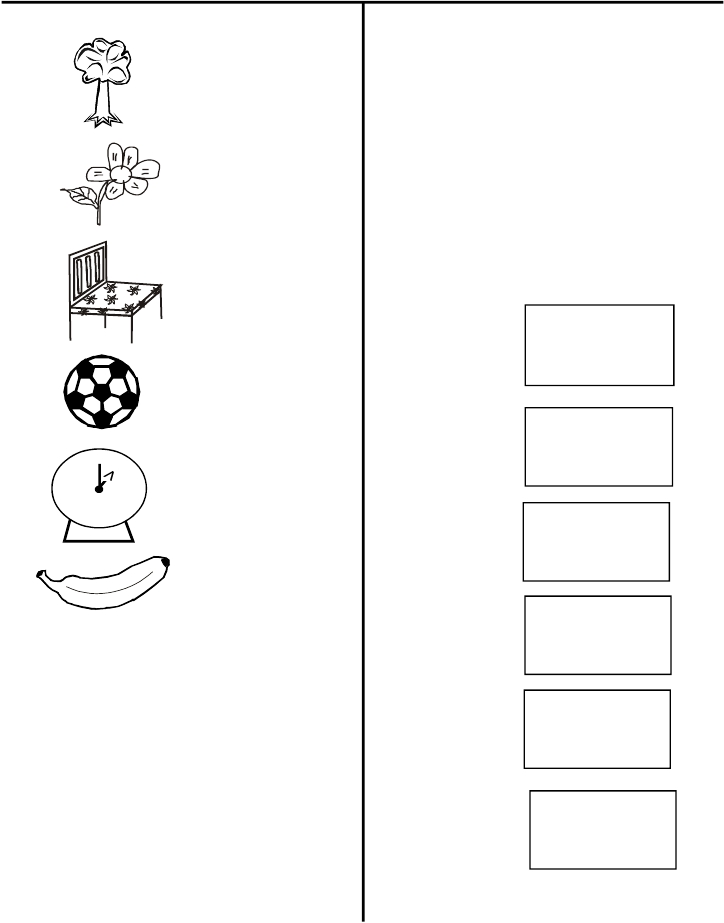 1.2.3.4.Andika majina ya picha________________________________________________Jaza pengo13.   K___bati14.   n___nasi15.   ml___ngo16.   m___za17.   mb___zi18.   m___toChora picha hizi19.   Kikombe20.   Kiti5.1011   121298643____________21.   Kisu6.	____________22.   Rula(kiti, ua, saa, ndizi, mti, mpira)Andika vizuri7.	totom	______________8.	mbanyu	______________9.	pachu	______________10.   suki	______________11.   ata	______________12.   kapa	______________23.   Kitabu24.   Ubao25.   Mimi ni _________________(mvulana, msichana)Andika jina la nambari26.   6	_____________27.   10	_____________28.   5	_____________29.   7	_____________30.   3	_____________31.   8	_____________(saba, kumi, tano, nane, tatu,sita)Unda majina ukitumia silabiMfano:  m-to-to = mtoto32.   m-pi-ra	________________33.   chu-ra	________________34.   de-be	________________35.   pa-si	________________36.   ma-ya-i	________________37.   ka-ba-ti	________________Andika majina ya maumbo38.______________39.______________40._______________(mraba, duara, pembe tatu)Andika kwa herufi kubwaMfano: mpira - MPIRA41.   mtoto           _______________42.   kikombe   _______________43.   mlango       _______________44.   dirisha        _______________45.   meza           _______________46.   saa               _______________Umoja                    Wingi47.   Mtoto                      Watoto48.   Msichana             ____________49.   Jina langu ni_______________________50.   Niko darasa la _____________(kwanza, pili)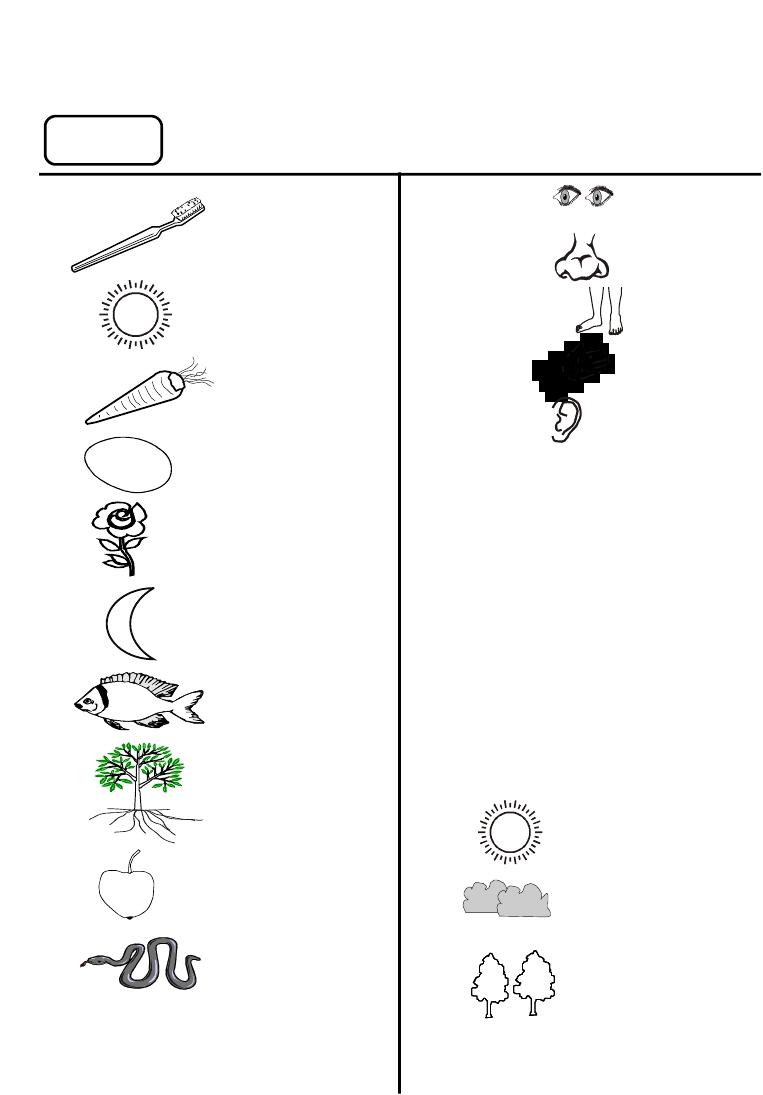 Name the pictures1.STANDARD ONE 2012SCIENCE11.   I use my                ________ tosee. (eyes, mouth, ears)____________2.____________3.	____________4.	____________5.	____________6.____________7.	____________8.	____________9.	____________10.	____________12.   This is a                ___________(nose, mouth)13.   I have two                       ________(eyes, legs)14.   This is a                ___________(leg, hand)15.   We use           ________ to hear.(eyes, ears)16.   We use a _______________to clean the nose.(paper, handkerchief)17.   ___________ are found on thefingers. (Nails, Hair)18.   Mouth, nose and ears are foundon the _______________(leg, face)19.   Toes are found on my _______(head, leg)20.   I clean my hands using ______and soap. (tea, soap)Name the weather21.                            It is _____________22.                            It is _____________23.                            It is _____________(Toothbrush, Tree, Apple, Fish, Moon,Flower, Sun, Snake, Egg, Carrot)24.	It is _____________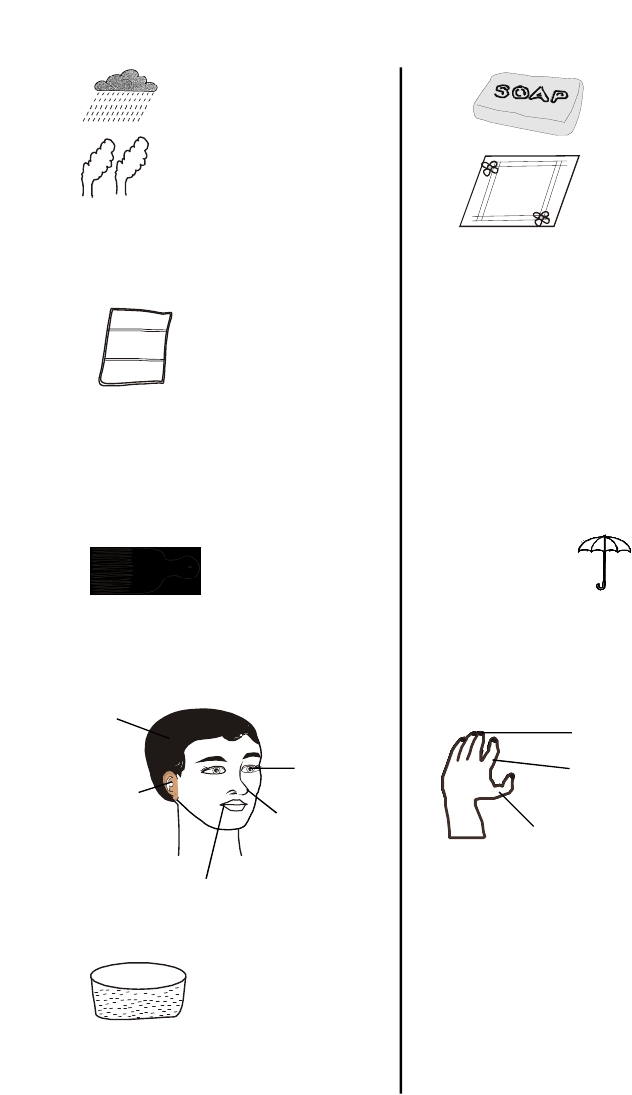 38.____________25.	It is _____________(sunny, calm, cloudy, rainy, windy)26.   Clean hair looks ___________(good, bad)27.	It is bad to sharea _________(dress, towel)28.   I must wash my hands aftergoing to the _______________(house, toilet)29.   Long nails hide ____________(food, dirt)30.   I comb my hair using a ______39.____________(water, towel, soap)40.    I have _________ eyes(one, two)41.    I keep a tooth brush in a _____place (clean, dirty)42.    The sky is ___________ incolour. (brown, blue))43.    A ____________ is found athome. (lion, chicken)44.    I have _________ fingers(20, 10, 5)45.	We use an	__________(comb, spoon)31.   ________ hair is easy to keepclean. (Long, Short)Name the parts32. h__ __dwhen it is raining(dress, umbrella)Name parts of the hand46. Fingern__ __l35. ea__33. ey__47. F___ng___r34. No__ __36. M__ ___thWe use these to keep clean37.48. Th___m___49.   My name is_____________________50.   I am a ______________(girl, boy)___________STANDARD ONE 2012SOCIAL STUDIES/ C.R.E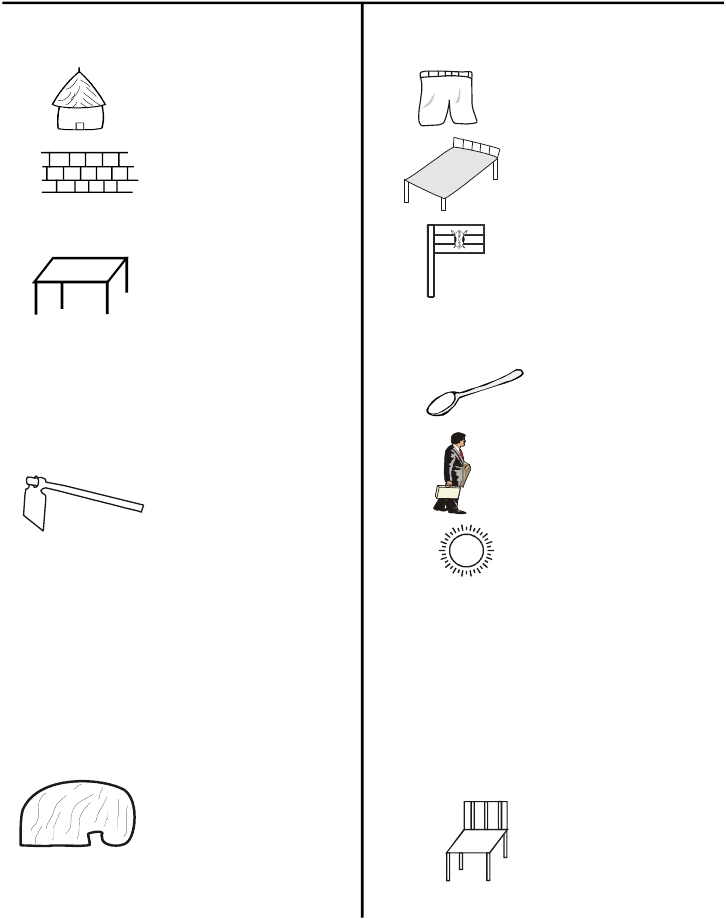 1.	We live in a ___________(shop, home, school)2.	This is a________(hut, nest, tree)3.	This wall is made of_____________(stool, table, chair)4.	This is a __________It is found in thesitting room.5.	We cook in the ____________(kitchen, bedroom)6.	Father and mother are my_________ (teachers, parents)7.	This ___________ isused for digging.(panga, jembe)8.	A bicycle has _______ wheels.(5, 1, 2)9.	My name is________________________10.   I am a ________________(boy, girl)11.	This is a _________(hut, manyatta,house)12.   We sleep on a ______(table, bed)13.                This is a ____________(dress, short)14.                      This is a __________(table, bed)15.                   This is a ___________(flag, tree)16.   We eat _____________(stones, food)17.                            I use a ___________to eat food. (spoon, jembe)18.                            This is a__________(father, mother)19.                            The weather is______________(rainy, sunny)20.   I have two ___________(eyes, mouth)21.   The head of a family is _______(mother, father)22.   We wear a __________ whenit is rainy. (vest, sweater)23.                            This is a _________(chair, table)24.	It is _________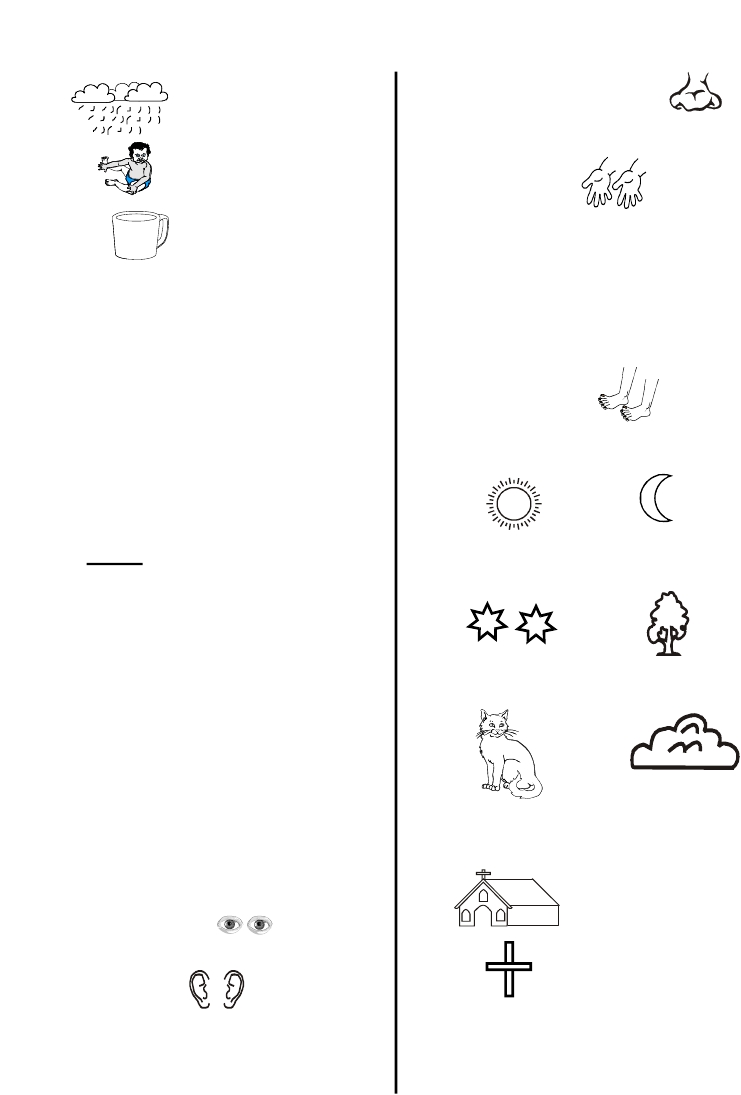 (rainy, sunny)25.	This is a _________(baby, father)26.   A	________ is foundin the kitchen.(plate, cup)27.   __________ can be harmful.(Fire, Food)28.   We keep __________ awayfrom children. (food, knife)29.   _________ can cause a cutif not used well.(Knife, Fire)C.R.E30.   A family has father,__________and children. (mother, teacher)31.   We pray __________ for ourneeds. (father, God)32.   __________ knows my name.(God, satan)33.   God called __________ name.(Samuel, John)34.   I am a child of ______________(God, Satan)35.   God gave me	________to see. (nose, eyes)36.   I have two	_________that God gave me.(legs, eyes, ears)37.   God gave me my__________ to smell.(mouth, nose)38.   I use my                            ________to touch things. (mouth, hands)39.   ____________ made by body.(mother, God)40.   God called Samuel ______times. (, 2, 3)41.   I walk with my               ________(hands, legs)God made these things42.                            43.________            _________44.                            45._________         __________46.                            47._________           ___________(stars, clouds, trees, moon, cat, sun)48.                            This is a _________(house, church)49.                            This is a _________(pencil, cross)50.   God is ___________(good, bad)